PHẦN TRẮC NGHIỆM (8 ĐIỂM)Tế bào lympho T giúp đỡ được hoạt hóa như thế nàoA. Nhận diện peptide kháng nguyên ngoại sinh trình diện trong phức hợp với HLA 2 B. Nhận diện peptide kháng nguyên nội sinh trình diện trong phức hợp với HLA lớp 1C. Nhân diện trực tiếp tác kháng nguyên lạD. Nhận diện peptide kháng nguyên nội sinh trình diện trong phức hợp với HLA lớp 2ANSWER: APhát biểu nào không chính xác về hoạt hóa bổ thể theo con đường cổ điển A. Là con đường sớm nhất hoạt hóa bổ thểB. Hình thành phức hợp làm thủng màng vi khuẩnC. Cả 9 thành tố của bổ thể tham gia vào con đường hoạt hóa cổ điểnD. Cần có sự kết hợp kháng nguyên-kháng thể để hoạt hóa bổ thểANSWER: AThành phần nào dưới đây không thuộc miễn dịch tự nhiênA. ImmunoglobulinB. Complement (Bổ thể)C. InterferonD. CytokineANSWER: ATế bào lympho T trưởng thành có các đặc điểm sau ngoại trừ :A. Tế bào T trưởng thành có đồng thời phân tử CD4 và CD8B. Tế bào lympho T chỉ nhận diện mảnh peptide kháng nguyên lạ được trình diện trong phức hợp với HLAC. Tất cả các tế bào lympho T đều có thụ thể TCRD. Tế bào T CD4 là tế bào chỉ huy hệ thống miễn dịchANSWER: AĐáp án nào không đúng khi nói về quá trình biệt hóa ở cơ quan lympho trung ương A. Biệt hóa ở cơ quan lympho trung ương phụ thuộc vào kháng nguyên B. Tế bào lympho B được biệt hóa tại tủy xươngC. Tế bào T, B trưởng thành có các thụ thể nhận diện đặc hiệu kháng nguyênD. Tế bào lympho T được biệt hóa tại tuyến ứcANSWER: ACơ chế họat động nào không có ở bổ thểA. Bổ thể kết hợp đặc hiệu với kháng nguyên B. Làm cho vi trùng dễ bị thực bào hơn (opsonin hóa) C. Được hoạt hóa theo kiểu phản ứng dây chuyềnD. Có khả năng ly giải vi trùngANSWER: AĐặc tính nào không phải của đại thực bàoA. Là một thành phần của đáp ứng miễn dịch đặc hiệuB. Sản xuất các cytokine tham gia điều hòa miễn dịchC. Là tế bào trình diện các peptide kháng nguyên cho tế bào TD. Có vai trò quan trọng để khởi động đáp ứng miễn dịch đặc hiệuANSWER: AHLA có vai trò gì trong đáp ứng miễn dịch đặc hiệuA. Trình diện các peptide kháng nguyên cho tế bào lympho TB. Trình diện các peptide kháng nguyên cho tế bào BC. Là thụ thể gắn kết với phần Fc của kháng thểD. Hoạt hóa bổ thể ANSWER: AĐặc tính nào không có ở haptenA. Có tính sinh miễn dịch B. Có tính đặc hiệu kháng nguyên C. Là một KN không hoàn chỉnhD. Có khả năng kết hợp đặc hiệu với kháng thể hoặc TCR tương ứng.ANSWER: ATế bào nào là tế bào trực tiếp sản xuất kháng thểA. Tương bào B. Tế bào B trưởng thành C. Cả ba loại tế bàoD. Tế bào B nhớANSWER: AInterferon có vai trò gì trong bảo vệ chống virusA. Ức chế sự nhân lên của virus trong tế bào B. Trung hòa virusC. Ly giải virusD. Oposonin hóa virusANSWER: AĐáp ứng miễn dịch lần hai dựa trên cơ sở nàoA. Tế bào B, T nhớB. Tác động lên các tế bào hành sựC. Hoạt hóa đại thực bàoD. Kháng thể tồn lưuANSWER: AYếu tố nào quyết định tính đặc tính miễn dịch của một cá thểA. HLA B. Tế bào lympho TCD4C. Tế bào lympho BD. Tế bào TCD8ANSWER: AĐáp án nào đúng khi nói về tế bào TCD8 A. Tế bào TCD8 chỉ được tăng sinh biệt hóa khi có hai tín hiệu: nhận diện peptide kháng nguyên nội sinh trình diện trong HLA lớp 1 và tín hiệu từ TCD4 B. Tế bào T gây độc có đồng thời phân tử CD4 và CD8C. T CD8 có vai trò tiêu diệt vi sinh vật ngoại bàoD. Tế bào TCD8 nhận diện peptide nội sinh trình diện trong phức hợp với HLA lớp 2ANSWER: ASiêu kháng nguyên có đặc tính gì : A. Siêu KN hoạt hóa không đặc hiệu đa clon các tế bào T gây ra cơn bão cytokine trong cơ thểB. Siêu kháng nguyên được HLA trình diện đặc hiệu cho tế bào T C. Siêu KN là một kháng nguyên có tính đặc hiệu rất caoD. Siêu KN thường có lợi cho cơ thểANSWER: AĐặc tính nào không có ở tế bào T giúp đỡA. Có phân tử CD8 trên bề mặt tế bàoB. Tế bào đích của virus HIV là tế bào TCD4C. Tế bào lympho T chỉ nhận diện epitope kháng nguyên ngoại sinh được trình diện trong phức hợp với HLA lớp 2D. Là tế bào chỉ huy của hệ thống miễn dịchANSWER: AOpsonin hóa là hiện tượng gì ?A. Kháng thể/ bổ thế gắn trên bề mặt vi trùng làm cho chúng dễ bị thực bào hơn B. Kháng thể trung hòa vi trùng gây bệnhC. Kháng thể/ bổ thể ly giải vi trùngD. Kháng thể /bổ thể ngăn chặn sự xâm nhập vi trùng vào tế bàoANSWER: AIgG không có đặc tính nào sau đây : A. IgG là kháng thể được tổng hợp đầu tiên trong nhiễm trùng tiên phátB. IgG là kháng thể chủ yếu được tạo thành trong đáp ứng miễn dịch thì haiC. IgG là lớp globuline chiếm tỷ lệ cao nhất trong tổng globuline miễn dịchD. IgG là kháng thể duy nhất qua nhau thaiANSWER: AKháng thể nào được tìm thấy nhiều nhất ở dịch tiết A. IgAB. IgGC. IgED. IgMANSWER: AĐáp án nào không chính xác về phân tử Immunoglobulin A. Tính đặc hiệu với kháng nguyên được hình thành khi kháng thể tiếp xúc với kháng nguyênB. Cấu trúc cơ bản của Immunoglobulin gồm hai chuỗi nặng và hai chuỗi nhẹC. Phần Fc của  kháng thể  qui định các chức năng sinh học khác của kháng thể.D. Vùng đa biến trên chuỗi nặng VH và chuỗi nhẹ VL là vị trí kết hợp đặc hiệu với epitope của kháng nguyên.ANSWER: AĐáp ứng miễn dịch thứ cấp có các đặc tính sau ngoại trừ :A. Kháng thể IgM được tổng hợp là chínhB. Ái lực kháng nguyên-kháng thể mạnh hơnC. Pha tăng theo cấp số nhân dài hơnD. Pha tiềm ẩn ngắn lạiANSWER: AĐặc điểm  nào không có ở tế bào lympho T. A. Nhân diện trực tiếp kháng nguyên nhờ  các TCRB. Tất cả các tế bào lympho T đều có phân tử CD3C. Tế bào lympho T trưởng thành chỉ có hoặc phân tử CD4 hoặc phân tử CD8D. Chỉ nhận diện mảnh kháng nguyên được trình diện trong phức hợp HLA ANSWER: ACon đường hoạt hóa bổ thể nào xảy ra sớm nhấtA. Con đường lectin và con đường tắt. B. Con đường lectinC. Con đường tắtD. Con đường kinh điểnANSWER: ACTL là gì ?A. Là đáp ứng miễn dịch đặc hiệu diệt tế bào nhiễm của tế bào lympho T CD8B. Là đáp ứng miễn dịch đặc hiệu diệt tế bào nhiễm của tế bào lympho  T CD4C. Là đáp ứng miễn dịch diệt tế bào nhiễm của tế bào NKD. Là đáp ứng miễn dịch do đại thực bào tóm bắt và tiêu diệt tác nhân gây bệnhANSWER: ATế bào nào không phải là tế bào trình diện kháng nguyên. A. Tế bào NKB. Đại thực bàoC. Tế bào Dendtritic (tế bào tua)D. Tế bào BANSWER: AĐáp án nào không chính xác cho quá mẫn type 2A. Quá mẫn type 2 do phức hợp miễn dịchB. Khi mẹ có Rh âm , thai nhi có Rh dương thì trong những lần sinh đẻ sau thai nhi dễ bị huyết tán.C. Tán huyết do truyền máu dị loại (ABO) là bệnh lý quá mẫn type 2D. Quá mẫn type 2 thường gặp trong các bệnh lý về máuANSWER: A Cơ chế của hiện tượng quá mẫn type 1 là gì?A. Khi kháng nguyên gắn lên kháng thể IgE có trên bề mặt của tế bào mast/basophil thúc đẩy sự thoát hạt của tế bào mastB. Phản ứng quá mẫn type 1 là bệnh lý do phức hợp miễn dịchC. Phản ứng quá mẫn type 1 là bệnh lý do đáp ứng miễn dịch qua trung gian tế bàoD. Phản ứng quá mẫn type 1 xẩy ra ngay lần đầu tiên tiếp xúc với dị ứng nguyênANSWER: AĐáp án nào không đúng khi thực hiện xét nghiệm test nhanh mà vạch chứng không hiện màuA. Kết quả âm tínhB. Nhỏ không đủ thể tích mẫu theo hướng dẫnC. Sinh phẩm bị hỏngD. Đọc kết quả không đúng thời gianANSWER: APhản ứng quá mẫn (PƯQM) type 4 là gì ?A. PƯQM type 4 là bệnh lý do đáp ứng miễn dịch qua trung gian tế bàoB. PƯQM type 4 là bệnh lý do đáp ứng miễn dịch dịch thểC. PƯQM type 4 gây ra do phức hợp miễn dịchD. PƯQM type 4 là bệnh lý độc tế bào phụ thuộc vào kháng thểANSWER: ABệnh nào dưới đây là bệnh tự miễn do có sự tương đồng cấu trúc giữa một kháng nguyên lạ với một thành phần của cơ thể. A. Thấp tim, thấp khớp cấp B. Nhiễm độc, sau khi dùng thuốcC. Viêm mắt giao cảm do chấn thương nhãn cầuD. Viêm gan virusANSWER: AKháng thể không tác động lên virus theo cơ chế nàoA. Gây độc các tế bào nhiễm theo cơ chế CTLB.  Opsonin hóaC.  Trung hòa virusD.  Gây độc tế bào nhiễm theo cơ chế ADCCANSWER: AĐáp án nào không chính xác về nhiễm HIV ở trẻ em dưới 18 tháng tuổiA. Tất cả trẻ sinh từ mẹ nhiễm HIV đều bị nhiễm HIV. B. Tất cả trẻ em sinh từ mẹ nhiễm HIV đều có kháng thể kháng HIVC. Có kháng thể dương tính chưa kết luận trẻ đã nhiễm HIVD. Kháng thể từ mẹ truyền sang bé có thể tồn tại đến 18 tháng tuổiANSWER: ABé trai 10 tuổi bị sốt và viêm họng. Một tuần sau, các triệu chứng thuyên giảm, nhưng thời gian sau bắt đầu phát triển tình trạng bệnh tim. Bệnh tim này có khả năng phát triển theo cơ chế nào sau đây?A. Phản ứng chéo với kháng thể kháng Streptococcus B. Giảm sản xuất IL-10 bởi tế bào TC. Tăng họat hóa đại thực bàoD. Kích thích tế bào TCD8 tự khángANSWER: AXét nghiệm nào giúp phát hiện một người đang hiện nhiễm virus viên gan BA. Có HBs-Ag dương tínhB. Có kháng thể  kháng HBs-Ag dương tínhC. Có kháng thể kháng HBe-Ag dương tínhD. Có kháng thể IgG kháng HBc-Ag dương tínhANSWER: ACơ chế nào không đúng cho quá mẫn type 3A. Có cơ chế là sự gây độc tế bào phụ thuộc vào kháng thểB. Phức hợp miễn dịch hoạt hóa bổ thểC. Các bệnh thường gặp do quá mẫn type 3: viêm cầu thận,viêm khớp, viêm đa khớp dạng thấpD. Có sự lắng đọng của phức hợp miễn dịch ở các lớp màng cơ bản của  tổ chứcANSWER: AXét nghiệm nào không dùng để chẩn đoán nhiễm SARS CoV 2A. Phát hiện kháng thể kháng SARS CoV 2.B. Pháp hiện kháng nguyên của SARS CoV 2C. Phát hiện chất liệu di truyền của SARS CoV 2D. SARS CoV 2 Real-time RT-PCR ANSWER: ACần làm gì khi có kết quả xét nghiệm anti HCV dương tính:A. Cần làm xét nghiệm phát hiện HCV-RNA / HCV-Ag coreB. Tiêm vaccin phòng ngừaC. Cần được điều trị ngayD. Tất cả các đáp án đều đúngANSWER: AChọn đáp án không chính xác cho giai đoạn cửa sổ huyết thanh học nhiễm HIVA. Nồng độ còn virus thấp chưa có khả năng lây nhiễm cho người khác B. Có thể xác định nhiễm HIV bằng các kỹ thuật phát hiện trực tiếp virus / thành phần cấu trúc virusC. Giai đoạn cửa sổ huyết thanh học của HIV thường kéo dài từ 1-3 tháng D. Chưa phát hiện được kháng thể kháng HIV trong máuANSWER: AKết quả xét nghiệm nào cho biết  một người chưa bị nhiễm HBV và đã được tiêm chủng vaccin viêm gan B :A. Anti HBc âm tính và anti HBs dương tínhB. HBs-Ag dương tínhC. Anti HBc dương tính và anti HBs dương tínhD. Anti HBc dương tính và anti HBs âm tínhANSWER: ATế bào nào diệt các tế bào nhiễm theo cơ chế CTL A. TCD8B. TCD4C. Đại thực bàoD. Natural killerANSWER: AKết quả xét nghiệm nào cho biết  một người bị nhiễm HBV đang ở giai đoạn virus nhân lên và dễ lây nhiễmA. HBe-Ag dương tính và anti HBe-Ag âm tínhB. HBs-Ag dương tính và anti HBe-Ag dương tínhC. Anti HBc dương tính D. Anti HBs dương tínhANSWER: AMột người có kết quả xét nghiệm HBs-Ag âm tính, anti HBc dương tính, anti HBs dương tính có thể là:A. Đã từng nhiễm HBV B. Hiện nhiễm HBVC. Nhiễm HBV mạn tính không tiến triển.D. Đã tiêm Vắc xinANSWER: AỞ người trên 18 tháng tuổi, xét nghiệm nhiễm HIV được kết luận là dương tính khi nào ?A. Có kết quả dương tính với 3 sinh phẩm chẩn đoán có nguyên lý hoặc cách chuẩn bị kháng nguyên khác nhauB. Có kết quả dương tính sau 3 lần xét nghiệm cùng một loại sinh phẩmC. Có 2/3  kết quả dương tinh với các sinh phẩm khác nhauD. Có kết quả Western-blot dương tínhANSWER: APhản ứng định danh nhóm máu hệ ABO là phản ứngA. Phản ứng ngưng kếtB. Phản ứng kết tủaC. Phản ứng ELISAD. Phản ứng Western blotANSWER: AĐây là phương pháp ELISA nào: KT sơ cấp – kháng nguyên – KT thứ cấp gắn HRPA. ELISA sandwichB. ELISA trực tiếpC. ELISA cạnh tranhD. ELISA gián tiếpANSWER: AĐây là phương pháp ELISA nào: kháng nguyên HIV– Huyết thanh bệnh nhân – Kháng thể kháng immunoglobuline người gắn cộng hợp HRP A. ELISA gián tiếpB. ELISA trực tiếpC. ELISA cạnh tranhD. ELISA sandwichANSWER: AKỹ thuật Western blot là sự kết hợp giữa hai kỹ thuật nào sau đâyA. Điện di protein trên gel polyacrylamide và ELISAB. Điện di protein và khuếch tán miễn dịchC. Khuếch tán miễn dịch và ELISAD. Điện di protein trên gel agarose và ELISAANSWER: ACâu nào sau đây sai khi nói về kỹ thuật Western blotA. Protein trong gel được nhuộm với kháng thểB. Protein từ gel (cực âm) được chuyển lên màng lai (cực dương)C. Màng lai được sử dụng phổ biến là màng nitrocellulose và PVDFD. Sử dụng kháng thể cộng hợp enzyme và cơ chất để phát hiện màuANSWER: AĐối với bệnh nhân nhiễm HIV để đánh giá mức độ suy giảm miễn dịch người ta phải xác đính số lượng tế bào TCD4 bằng kỹ thuật nào dưới đây:A. Flow cytometryB. ELISAC. Western blotD. Nuôi cấy tế bàoANSWER: ATrong chẩn đoán bệnh đa u tủy xương myeloma, để phát hiện sự bất thường thuộc lớp kháng thể nào ta có thể sử dụng kỹ thuật nào sau đâyA. Điện di miễn dịchB. Điện di proteinC. ELISAD. Western blotANSWER: APHẦN TỰ LUẬN (2 điểm)Anh/Chị hãy so sánh sự hình thành của đáp ứng miễn dịch dịch thể khi tiêm 2 mũi vaccine và giải thích lý do 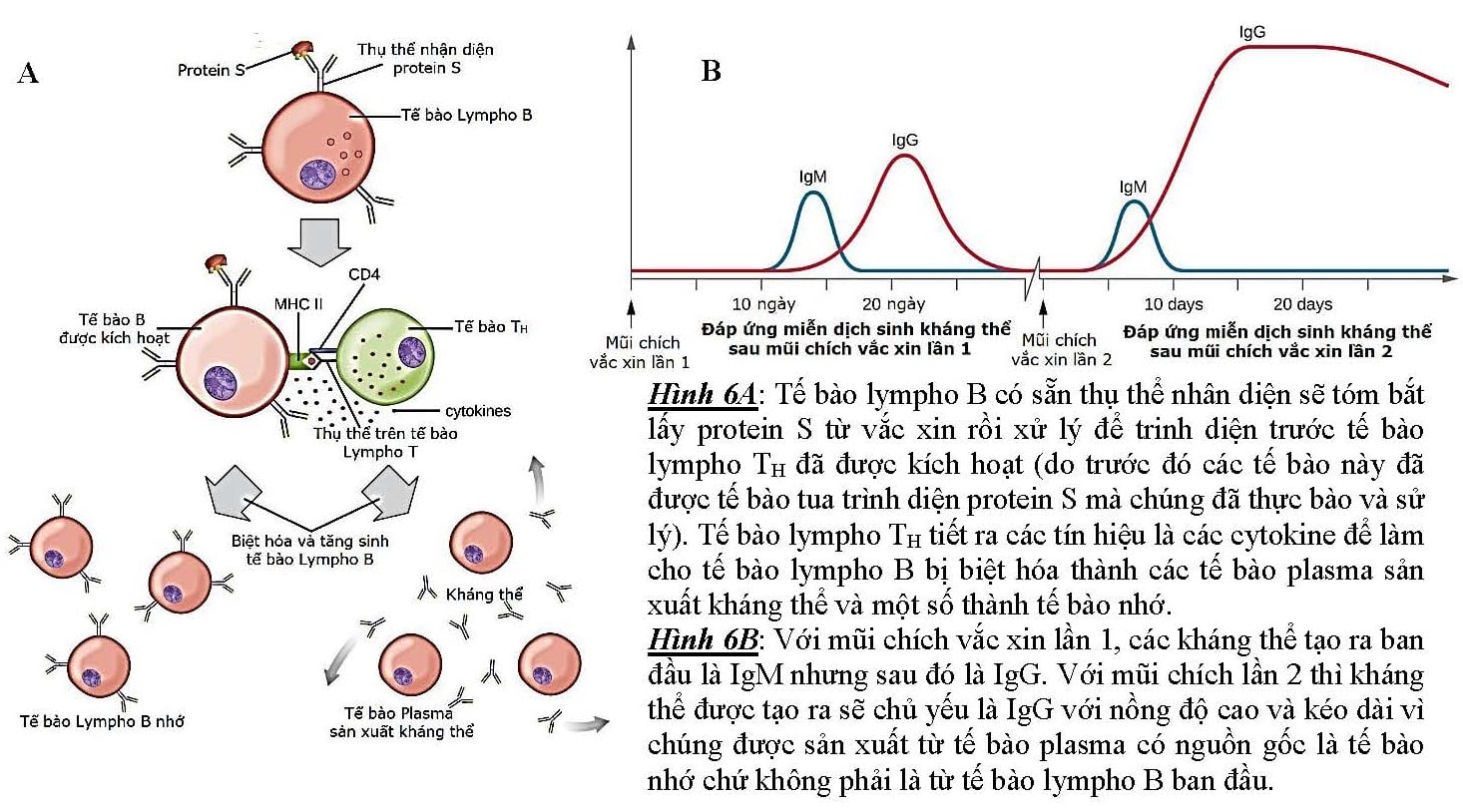 ĐÁP ÁN:Sau mũi 1 :         -Kháng thể xuất hiện sau 10 -14 ngày (0.25 đ).          -Nồng độ kháng thể còn thấp (0.25đ)Sau mũi 2 : Kháng thể xuất hiện sớm hơn (0.25đ). Kháng thể được tổng hợp nhiều hơn (0,25 đ). Kháng thể chính là IgG (0.25đ). Ái lực kháng nguyên và kháng thể cao hơn (0.25 đ) . Thời gian tồn lưu dài hơn (0.25 đ). Mũi tiêm 2 kích thích các tế bào B nhớ hoạt động ngay (0.25 đ)Ngày biên soạn: 18/10/2021  	Giảng viên biên soạn đề thi: PGS.TS. Trương Thị Xuân Liên, ThS. Phạm Thanh HồngNgày kiểm duyệt:  18/11/2021Trưởng (Phó) Khoa/Bộ môn kiểm duyệt đề thi: ThS. Lý Thị Phương HoaTRƯỜNG ĐẠI HỌC VĂN LANGTRƯỜNG ĐẠI HỌC VĂN LANGĐỀ THI KẾT THÚC HỌC PHẦNĐỀ THI KẾT THÚC HỌC PHẦNĐỀ THI KẾT THÚC HỌC PHẦNĐỀ THI KẾT THÚC HỌC PHẦNKHOA ĐIỀU DƯỠNG VÀ KỸ THUẬT Y HỌCKHOA ĐIỀU DƯỠNG VÀ KỸ THUẬT Y HỌCKHOA ĐIỀU DƯỠNG VÀ KỸ THUẬT Y HỌCHọc kỳ: 2Năm học:2021 - 2022Mã học phần: DYH0220                                                              Tên học phần: MIỄN DỊCH HỌC                         Mã học phần: DYH0220                                                              Tên học phần: MIỄN DỊCH HỌC                         Mã học phần: DYH0220                                                              Tên học phần: MIỄN DỊCH HỌC                         Mã học phần: DYH0220                                                              Tên học phần: MIỄN DỊCH HỌC                         Mã học phần: DYH0220                                                              Tên học phần: MIỄN DỊCH HỌC                         Mã học phần: DYH0220                                                              Tên học phần: MIỄN DỊCH HỌC                         Mã nhóm lớp HP:Thời gian làm bài:60 (phút)60 (phút)60 (phút)60 (phút)60 (phút)Hình thức thi:Trắc nghiệm kết hợp tự luậnTrắc nghiệm kết hợp tự luậnTrắc nghiệm kết hợp tự luậnTrắc nghiệm kết hợp tự luậnTrắc nghiệm kết hợp tự luậnCách thức nộp bài phần tự luận: SV gõ trực tiếp trên khung trả lời của hệ thống thiCách thức nộp bài phần tự luận: SV gõ trực tiếp trên khung trả lời của hệ thống thiCách thức nộp bài phần tự luận: SV gõ trực tiếp trên khung trả lời của hệ thống thiCách thức nộp bài phần tự luận: SV gõ trực tiếp trên khung trả lời của hệ thống thiCách thức nộp bài phần tự luận: SV gõ trực tiếp trên khung trả lời của hệ thống thiCách thức nộp bài phần tự luận: SV gõ trực tiếp trên khung trả lời của hệ thống thi